Unternehmen Muster GmbH, Musterstr. 1, 12345 MusterstadtVorlagen AGHerr MüllerKundenstr. 254321 KundenstadtTelefonnr.: 0842 2457158E-Mail: müller@vorlagen-ag.deInternet: www.vorlagen.ag.deHerzlichen DankSehr geehrter Herr Müller,wir möchten uns noch einmal recht herzlich für die tatkräftige Unterstützung bei unseren gemeinsamen Projekten bedanken. Ihr Feedback, Ihre konstruktive Kritik sowie Ihre wertvollen Erfahrungen trugen wesentlich zur erfolgreichen Umsetzung unserer Ideen bei.Wir würden uns deshalb sehr freuen, wenn wir die Zusammenarbeit zukünftig fortsetzen und weiterhin Projekte gemeinsam und erfolgreich durchführen.Ein herzliches Dankeschön an alle beteiligten Kollegen und auf baldiges Wiedersehen.Herzliche Grüße, Ihr Team von Muster GmbHi.A. Sarah Becker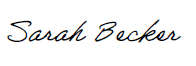 